УкраїнаСАРНЕНСЬКий РАЙОННИЙ  ЛІЦЕЙ “ЛІДЕР”Сарненської  районної  ради  рівненської областіЗатверджено:Наказвід «   »                  20__ р., № __Директор:___________ ____                     (прізвище, ініціали)                         ________________                                         (підпис)ІНСТРУКЦІЯЗ ОХОРОНИ ПРАЦІ № для бібліотекаряЗагальні положення1.Інструкція розроблена на основі ДНАОП 0.00-4.15-98 «Положення  про розробку інструкцій з охорони праці», ДНАОП 0.00-8.03-93 «Порядок опрацювання та затвердження власником нормативних актів про охорону праці, що діють на підприємстві», з урахуванням Типового  положення про порядок проведення навчання з питань охорони праці, затвердженого наказом Держнаглядохоронпраці України від 26.01.2005 № 15, зареєстрованого в Міністерстві юстиції України 15.02.2005 за № 231/10511.Дана інструкція для бібліотекаря є нормативним документом, що містить обов'язкові для дотримання працівником вимоги з безпеки життєдіяльності при виконанні ним робіт, визначених його функціональними обов'язками на даному робочому місці. До роботи допускаються особи, які досягли 18 років, які мають відповідну освіту та пройшли медичний огляд.1.2. Бібліотекар зобов'язаний забезпечити безпечні умови для роботи читачів в бібліотеці й несе особисту відповідальність за створення правил безпеки.1.3. Бібліотекар приймає необхідні міри для створення здорових і безпечних умов для обслуговування читачів в бібліотеці, забезпечує виконання інструкцій з безпеки діяльності, охорони праці й санітарно-гігієнічних заходів, забезпечує безпечний стан робочих місць та допоміжного обладнання. 1.4. Бібліотекар повинен знати правила пожежної безпеки й уміти користуватися первинними засобами пожежогасіння (вогнегасниками). 1.5. Бібліотекар слідкує за виконанням учнями правил безпеки й санітарно-гігієнічних вимог. 1.6. Травмонебезпека в бібліотеці:при включенні електричного освітленняпри включенні технічних засобів навчанняпри порушенні правил особистої безпеки.II.	Вимоги безпеки перед початком роботи2.1. Перед початком роботи необхідно підготувати робоче місце, розмістити робочий інвентар в зручному для роботи місці та порядку.2.2. Провітрити приміщення бібліотеки: абонемента, читального залу, книгосховища.2.3. Перевірити надійність закріплення книжкових полиць та стелажів.2.4. Перед проведенням масових заходів перевіряти справність офісної техніки,штепсельних вилок і розеток, наявність і справність заземлення.2.5. Бібліотекарю забороняється самостійно здійснювати будь-які ремонтні роботи, що можуть становити небезпеку для життя і здоров'я працівників чи учнів.2.6. При першому відвідуванні бібліотеки читачем, бібліотекар зобов'язаний ознайомити читача з обладнанням бібліотеки, з правилами поведінки в бібліотеці під час роботи; проінструктувати учнів щодо правил безпечного користування печатними виданнями та обладнанням. 2.7. Не допускати перебування учнів та сторонніх осіб в книгосховищі.III.	Вимоги безпеки під час роботиУ процесі роботи бібліотекар зобов’язаний:дотримуватись особистої гігієни.дотримуватись правил техніки безпеки при роботі з оргтехнікою, користуватися тільки безпечними засобами та пристроями, які передбачені діючими нормативними положеннями, стоять на інвентарному обліку в школі та є справними.3.2. Не допускати учнів до включення оргтехніки в електричну мережу.3.3. Не допускати учнів до самостійного пошуку літератури.3.4. Бібліотекар забезпечує перебування учнів у бібліотеці тільки в його присутності.3.5. Бібліотекар повинен забезпечити та проконтролювати виконання учнями вимог безпеки, зокрема:використовувати предмети тільки за їх призначенням;не ставати на підвіконня, не стрибати з будь-якої висоти над рівнем підлоги, не відкривати вікон і не виглядати з них, не виконувати ніяких дій на висоті (в тому числі не користуватися полицям з шафи, якщо це потребує знаходження на додатковій висоті);не намагатися полагодити будь-які пристрої;не бігати в бібліотеці, не штовхатися;дотримуватися правил особистої гігієни;не захаращувати проходи між столами і стелажами сторонніми предметами;дотримуватися правил протипожежної безпеки.3.6. При ремонті книг проводити інструктаж з учнями з техніки безпеки (робота з колючими, ріжучими інструментами, клеєм).3.7. Періодично (один раз на місяць) проводити обезпилення книжкового фонду та робочих приміщень, використовуючи при цьому пилосос та засоби індивідуального захисту.3.8. Використовувати в бібліотеці та книгосховищі електролампи закритого типу.IV.	Вимоги безпеки після закінчення роботиПеревірити відсутність читачів та сторонніх предметів у бібліотеці, книгосховищі та читальному залі.По закінченні роботи відключити працюючу офісну техніку від електромережі.Провести санітарне прибирання приміщення, прибрати сміття.Робочий інвентар та драбинки поставити у відведене для них місце. Перевірити надійність закриття вікон та фрамуг.4.5.	Вимити руки, вимкнути світло, замкнути за собою
двері, перевірити надійність замків.4.7.Повідомити адміністрацію про несправності обладнання, що виникли під час роботи і про прийняті заходи щодо їх усунення.V.	Вимоги безпеки в аварійних ситуаціях5.1. При виникненні аварійної ситуації прийняти міри з евакуації учнів.5.2. При раптовому захворюванню учня необхідно надати першу долікарську допомогу, викликати медпрацівника та повідомити батьків.5.3. У випадку загоряння необхідно зачинити вікна, кватирки, відключити електроприлади, вентиляцію.5.4. При виникненні пожежі вжити заходи щодо її гасіння з допомогою вогнегасників та інших засобів, також негайно викликати пожежну охорону (зателефонувати 101) і повідомити керівництво.5.5. Двері бібліотеки відчинити повністю, щоб забезпечити вільний вихід. Розробив:               _________________  			_________________                                    Інструкцію отримав(ла)і з її змістом ознайомлений(а)    _________________  			_________________                                                                                                           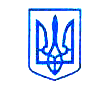 